ASSISTANT HEADTEACHERPermanent – Full timeSalary Scale ISR L12-16 		(Currently £55,338 - £61,166 per annum)Required from January 2023'This school is a truly special place. Pupils flourish here' Ofsted March 2022.Lawrence Sheriff School is an outstanding boys’ grammar school of approximately 1070 students, over 390 of whom are in our coeducational sixth form. As a National Teaching School, we have played a significant role in initial teacher training and continuous professional development across the region. Our Teaching School Hub status also enables us to offer all staff varied and interesting opportunities to enhance their practice.  We are seeking to appoint an energetic and committed Assistant Headteacher to join our outstanding leadership team. The successful candidate will oversee, monitor and innovate in the delivery of personal wellbeing in the school.We are looking for an outstanding teacher who will make a distinctive contribution to the leadership of a school which combines a national reputation for excellence with a genuine interest in the happiness of the school community.To download an application pack please visit our website: www.lawrencesheriffschool.netTo apply please complete and return the job application and equality details forms to Personnel at recruitment@lawrencesheriffschool.com, along with a letter of application. Please do not submit CVs, as only the job application form will be considered.For further information please contact Mrs Morgan, Mrs Valand or Mrs Brown: Tel: 01788 542074, Fax: 01788 567962, E-mail: recruitment@lawrencesheriffschool.comClosing date for applications:9.00 am on Monday 3rd October 2022Lawrence Sheriff School is committed to safeguarding and promoting the welfare of children. The successful applicant will be required to undertake an Enhanced DBS check.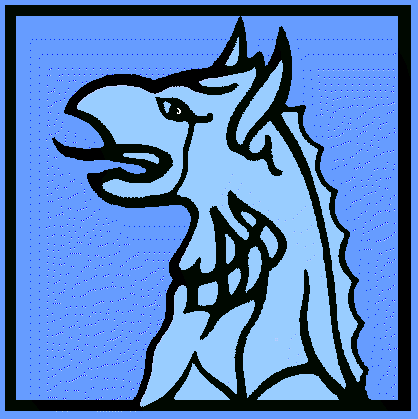 